 В период с 15 апреля по 15 мая 2020 на территории Республики Башкортостан  объявлен месячник  пожарной безопасности.Целью проведения профилактических мероприятий является предупреждение пожаров и гибели людей от них. Особое внимание будет уделяться одиноким и одиноко проживающим пожилым гражданам, инвалидам, многодетным семьям, семьям, где несовершеннолетние находятся в социально опасном положении, а также лицам, злоупотребляющим спиртными напитками, ведущими асоциальный образ жизни.  В весенний пожароопасный период запрещено сжигание мусора, сухой травы. При выявлении случаев несанкционированного выжигания сухой травяной растительности и мусора населением, будут приняты меры административного воздействия по ст. 204 ч.1 КоАП РФ от двух до трех тысяч рублей. О том, как защитить свой дом от огня, уберечь родных и близких, сохранить свое здоровье и повышения противопожарной устойчивости на территории района  главами сельских поселений организовано совместно с членами добровольной пожарной охраны и добровольцами проверки жилых домов и надворных построек с целью выявления нарушений и ежедневное патрулирование территории населенных пунктов по выявлению выжигания сухой растительности.  В профилактической работе будут задействованы  сотрудники и работниками МЧС России по РБ, органов внутренних дел, образования и социальной защиты.           Давлекановский межрайонный отдел надзорной деятельности и профилактической работы напоминает, что соблюдение правил пожарной безопасности – необходимое требования для сохранения жизни и здоровья людей. Не пренебрегайте простейшими правилами пожарной безопасности. В случае обнаружения пожара звоните по телефонам: с мобильного «101», «112» или со стационарного «01» «2-35-30».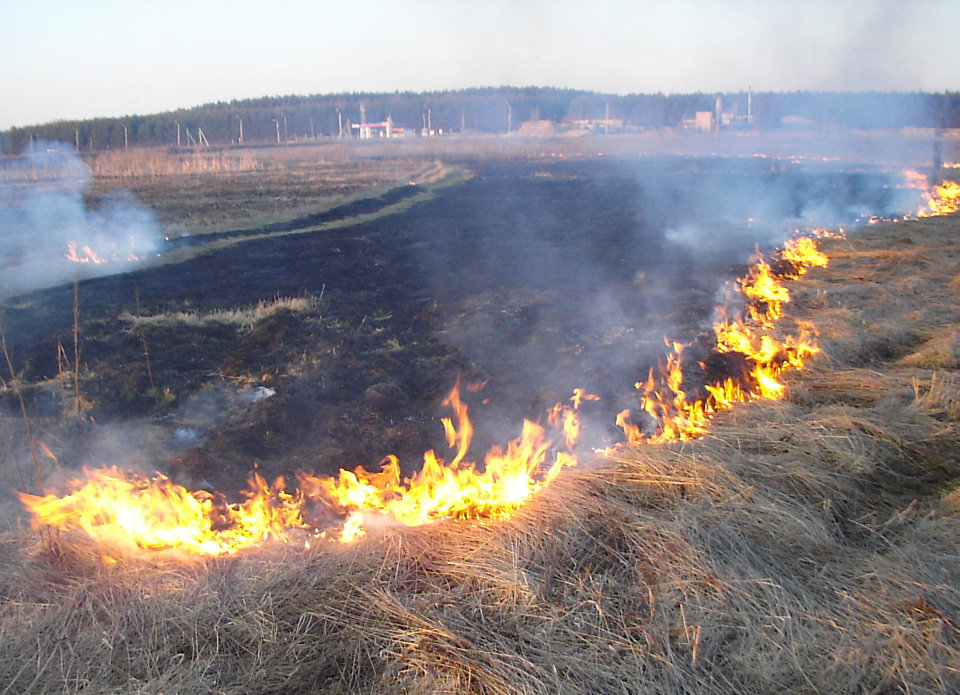 